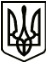 МЕНСЬКА МІСЬКА РАДАРОЗПОРЯДЖЕННЯ 17 листопада 2021 року	м. Мена	№ 414Про внесення змін до загального фонду бюджету Менської міської територіальної громадиВідповідно до положень Бюджетного кодексу України, ст.. 26 Закону України «Про місцеве самоврядування в Україні», рішення 2 сесії Менської міської ради 8 скликання від 23 грудня 2020 року № 62 «Про бюджет Менської міської територіальної громади на 2021 рік»:За рахунок зменшення кошторисних призначень загального фонду Менської міської ради по інших видатках в частині фінансування видатків по програмі «Вшанування, нагородження громадян Почесною грамотою Менської міської ради на 2020-2022 роки» у грудні місяці на суму 4000,00 грн., збільшити кошторисні призначення загального фонду за вказаним напрямком у листопаді місяці на таку ж суму (КПКВК 0110180 КЕКВ 2730).За рахунок зменшення кошторисних призначень загального фонду Менської міської ради по заходах, пов`язаних з поліпшенням питної води, в межах фінансування програми «Питна вода Менської міської об’єднаної територіальної громади на 2020-2022 роки» в частині видатків для інших виплат населенню на суму 61000,00 грн., збільшити кошторисні призначення загального фонду за вказаною програмою для придбання предметів та матеріалів на суму 61000,00 грн.(впорядкування системи водопостачання)	(КПКВК 0116040 КЕКВ 2730 -61000,00 грн., КЕКВ 2210 +61000,00 грн.).Внести зміни до плану використання бюджетних коштів загального фонду Менської міської ради по багатопрофільній стаціонарній медичній допомозі населенню, а саме: зменшити кошторисні призначення  в частині видатків для оплати теплопостачання на суму  190500,00 грн. і збільшити  в частині видатків для  оплати електроенергії на суму 190500,00 грн. (КПКВК 0112010 КЕКВ 2610).За рахунок зменшення кошторисних призначень загального фонду Менської міської ради по утриманню та забезпеченню діяльності центрів соціальних служб в частині фінансування видатків по програмі «Попередження дитячої безпритульності та бездоглядності, розвитку сімейних форм виховання дітей-сиріт, дітей, позбавлених батьківського піклування, на 2018-2022 роки «Діти Менщини» для придбання предметів та матеріалів на суму 4000,00 грн., збільшити кошторисні призначення за вказаною програмою для продуктів харчування на таку ж суму (КПКВК 0113121 КЕКВ 2210 -4000,00 грн., КЕКВ 2230 +4000,00 грн.).Контроль за виконанням розпорядження покласти на начальника фінансового управління Менської міської ради А.П.Нерослик.Секретар ради                                                                  Юрій СТАЛЬНИЧЕНКО